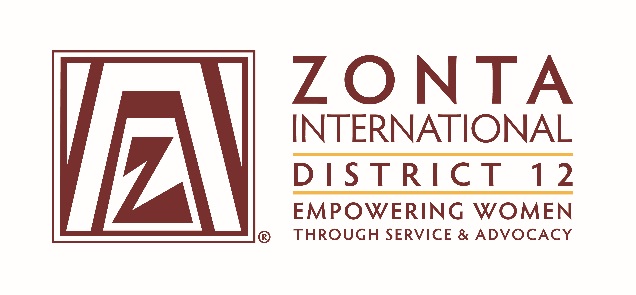 2014-2016 Board& Committee Chair ReportsName: Marcy O’ToolePosition / Committee: GovernorGoals:  Leadership:  Knowledgeable, inspirational leaders enhance the capacity of the organization to achieve its mission, and to motivate its members to participate at all levels.Perform duties as the Chief Executive Officer of the District & act as a liaison between the District and ZISchedule & hold board meetings, prepare agendas, & preside at all meetings Prepare & hold a successful 2014 Governor's Seminar & 2015 District ConferenceVisit or send a designee to visit every club in the District at least once in the bienniumComplete Governor's Reports to ZI by due dates Revise the Policies & Procedures Manual as necessary & present for voting at 2015 District ConferenceAccomplishments:(For the Full biennium (2014 –2016); be specific as this is intended to be final report AND assist the incoming person taking the position).Accomplishments:Held seven (7) full leadership team meetings during the biennium (June, 2014; Sept 2014 (Gov. Seminar); January, 2015; June, 2015; Sept. 2015 (District Conference), and January 2016, and June, 2016.)Held successful 2014 Governor’s Seminar (“Looking Inward/Looking Outward”) & 2015 District Conference (“HerStory of Heroes”)Visited 15 clubs during biennium (included Area Meetings, officer installations, and other club visits).Five (5) Governors reports completed and submitted to ZI. (Jan, 2015; May 2015; October 2015, January, 2016 and June 2016)Policies and Procedures Manual updated and presented for voting at 2015 District ConferenceWhat worked well?(For the Full biennium (2014 –2016); be specific as this is intended to be final report AND assist the incoming person taking the position).Excellent ZI liaison – Sharon Langenbeck who was very supportive and attended both A3/AE luncheons to present wings to the fellows.  (on her own dime.)Good District team that worked well together.  I know team members used the Emergenetics profile to assist them in communication styles.  Had a few resignations that had to be filled that interrupted continuity a little, but we were able to work through it.What would you change?(For the Full biennium (2014 –2016); be specific as this is intended to be final report AND assist the incoming person taking the position).Develop biennial goals sooner with most work during the transition meeting and possibly during the Governor seminar meeting.  2014-2016 goals were finalized December, 2014.Appoint a “follow-up fiend” to have someone help follow-up on reports, items that are due, such as reports for leadership team meetings, outreach article submission.Appoint/designate a leadership development training leader to coordinate/track leadership training offered and completed during the biennium.